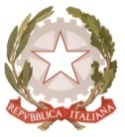 MINISTERO  DELL’ ISTRUZIONE, DELL’UNIVERSITA E DELLA RICERCAUFFICIO SCOLASTICO REGIONALE PER IL LAZIOLICEO SCIENTIFICO STATALET A L E T E00195 Roma - Via Camozzi, 2 – 06/121124305 – Distretto 25RMPS48000T – email: rmps48000t@istruzione.it – www.liceotalete.edu.itRoma, 18.11.2019Ai docentiAgli alunniai GenitoriAlla DSGA Sig.ra P. LeoniAl personale ATASito WebCIRCOLARE n. 129Oggetto: Sciopero  previsto per il giorno 29 novembre 2019 riguardante il Comparto Istruzione e Ricerca                     Settore Scuola.“Si comunica che per l'intera giornata del 29 novembre 2019 sono previste le seguenti azioni di sciopero: -"sciopero per il comparto scuola per tutto il personale docente e dirigente, di ruolo e precario, in Italia e all'estero" proclamato da SISA - Sindacato Indipendente Scuola e Ambiente con nota dell' 14 ottobre u.s.; - "sciopero generale di tutte le categorie pubbliche e private" indetto da USB - Unione Sindacale di Base - come da nota prot. 0071228 della Presidenza del Consiglio dei Ministri - Dipartimento Funzione Pubblica del 13 novembre 2019."Si fa pertanto presente che potrebbe non essere possibile garantire il regolare svolgimento delle lezioni.Gli studenti minorenni sono invitati a trascrivere quanto sopra sul loro diario e a darne comunicazione ai genitori.                                                                                                       Il Dirigente scolastico                                                                                                    Prof. Alberto Cataneo                                                                                                    (Firma autografa sostituita a mezzo stampa                                                                                                      ai sensi dell’at. 3 comma 2 del d.lgs. n. 39/1993)